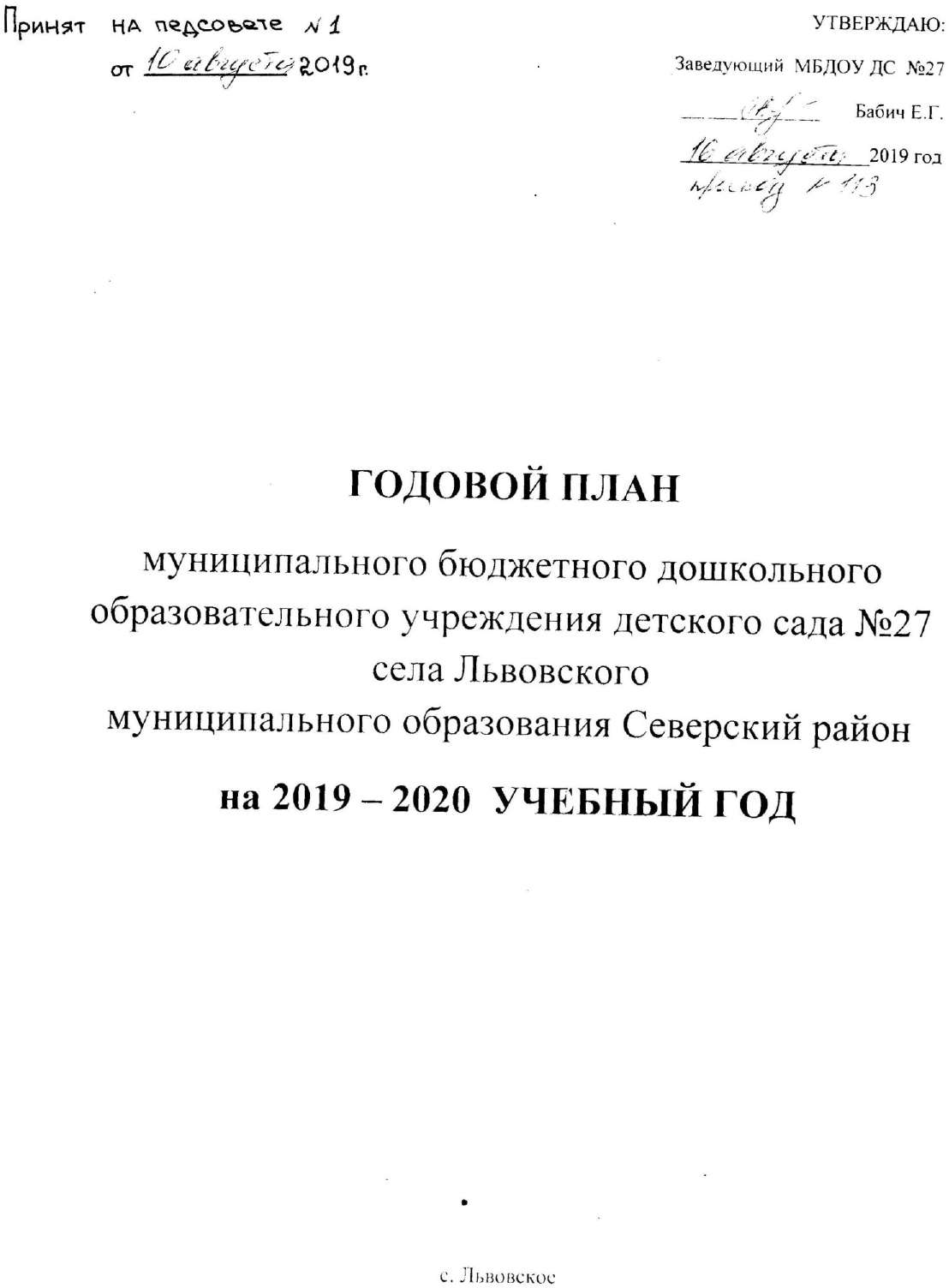 Анализ работы муниципального бюджетного дошкольного образовательного учреждения «Детский сад №27 с.Львовского за 2018-2019 учебный год Особенности организации воспитательно-образовательной работы за 2018-2019 учебный годПеред коллективом детского сада на 2018-2019 учебный год были поставлены следующие цели и задачи:Цель: Всестороннее и гармоничное формирование личности ребенка с учетом его физического, психического развития, индивидуальных возможностей и способностей, полноценное проживание периода дошкольного детства.Задачи:Охрана жизни, сохранение и укрепление здоровья детей.Организация работы по внедрению проектного метода обучения и воспитания дошкольников для развития их познавательных и творческих способностей.Использование традиционных и инновационных технологий, направленных на обновление учебно-воспитательного процесса, развитие познавательных способностей детей, детского творчества и их интеллектуального развития.Формирование семейных ценностей у дошкольников, их развития через совместную деятельность с семьями воспитанников.Формирование профессиональной   компетентности   педагогов   в области освоения новых федеральных государственных образовательных стандартов дошкольного образования.Для достижения поставленных целей особое внимание уделялось:созданию в детском саду атмосферы, стимулирующей социальную, игровую, творческую, экспериментально-познавательную инициативу;Для достижения образовательной цели решались задачи, направленные на развитие речи, игровой и изобразительной деятельности, физической подготовленности, развитие математических представлений дошкольников.Данные задачи решались через разнообразные формы методической работы -традиционные:тематические педсоветы;семинары-практикумы;мастер-классы;работа педагогов над темами самообразования;открытые мероприятия и их анализ;выставки творческих работ и рисунков;консультации;взаимодействие с семьей;контроль;инновационные:портфолио педагогов;проектная деятельность;творческие конкурсы;активные формы методической работы.Методическая работа ведется в соответствии с годовым планом, который составляется на основе анализа работы за прошлый период и строится по 4 основным направлениям: аналитическая деятельность, организационно- методическая	деятельность,	консультационная	деятельность, информационная деятельность.Все формы методической работы направлены на повышение квалификации и мастерства педагогов, оказание помощи в поисках эффективных форм работы с детьми.Воспитательно-образовательная работа в детском саду осуществлялась по образовательной программе детского сада, разработанной на основе примерной основной образовательной программы дошкольного образования«ОТ РОЖДЕНИЯ ДО ШКОЛЫ» под редакцией Н.Е. Вераксы, Т. С. Комаровой М. А. Васильевой с приоритетным направлением художественно- эстетического развития детей. Кроме этого, были задействованы парциальные программы: «Безопасность» Р. Б. Стеркиной, «Приобщение детей к истокам русской народной культуре» О. Л. Князевой, «Юный эколог» С.Н. Николаевой, «Изобразительная деятельность в детском саду», И.А. Лыковой и др.В течение учебного года деятельность ДОУ была направлена на:обеспечение стандарта дошкольного образования как системы требований к содержанию и уровню развития детей каждого психологического возраста с учетом соблюдения преемственности при переходе к следующему возрастному периоду;создание атмосферы эмоционального комфорта, условий для самовыражения, саморазвития;создание условий, благоприятствующих становлению базисных характеристик личности дошкольника, отвечающих современным требованиям;использование традиционных, инновационных и зарубежных технологий, направленных на обновление образовательного процесса, развитие познавательных способностей детей и их творческого потенциала;повышение профессионального мастерства педагогов.Самообразование педагогов Курсы повышения квалификации.Значительную роль в достижении целей имеет кадровое обеспечение и система повышения профессионального уровня педагогических работников через:обучение на семинарах, курсахаттестацию педагогических работников;самообразование;развитие творческого потенциалаС целью повышения квалификации, успешного внедрения ФГОС ДО	в 2018году завершили обучение 4 педагога детского сада.Педагоги нашего ДОУ активно распространяют собственный опыт в области повышения качества образования. Продолжена работа по внедрению в ДОУ технологии «Портфолио педагога».Хочется отметить портфолио педагогов: Мустафаевой А.Ю., Павленко Ю.Н.Недостаток – формальное отношение отдельных педагогов к формированию своего портфолио.Повышение квалификации педагогов происходит не только при обучении на курсах, но и через самообразование по выбранным в начале учебного года темам, при самостоятельном изучении методической литературы, периодической печати, отчитывались по результатам самообразования на педагогических часах.Наибольшие трудности педагоги испытывали в:-определение объема содержания при планировании и проведении организованной образовательной деятельности в соответствии с ФГОС;организации целостности педагогического процесса;освоении современных образовательных технологий.Анализ практической деятельности по повышению квалификации работников образования показывает, что наиболее востребованными направлениями повышения квалификации у педагогов являются:инновационные	формы	и	технологии	организации	образовательного процесса,обновленные методы и приемы организации работы с воспитанниками.Педагоги посетили семинары РМО по темам: «ФГОС ДО: галерея лучших педагогических практик», «Развитие системы профессиональных компетенций педагога ДОО», «Социальное партнёрство детского сада и родителей как ресурс реализации ФГОС ДО». В течение учебного года педагоги на уровне ДОУ представляли свой педагогический опыт через мастер-классы и открытые просмотры организованной образовательной деятельности. Педагоги активно включились в поиск новых форм сотрудничества с родителями и семьями воспитанников. Для родителей проведена серия мастер-классов для родителей: «Семейный дневник»,«Мастерская Деда Мороза», «Что можно сделать из картонной коробки»На протяжении всего года педагогами детского сада все шире используются проектные технологии, что являлось одной из приоритетных задач на прошедший учебный год. Все мероприятия, проводимые в ДОУ былиразработаны и реализованы как проекты. Проектная деятельность в ДОУ проходила при участии родителей и их поддержке. Семейный проект«Книжки-малышки для дочки и сынишки» в средней группе, «Адаптация малышей: проблемы и успехи» во второй младшей группе, акции «Космос ближе» и « Папам, мамам на заметку - пристегни ребёнка крепко»; «Мама-солнышко моё», «Рождественские колядки» и др. в подготовительной группе.Анализ физкультурно-оздоровительной работы с детьми.На протяжении многих лет задача укрепления и сохранения здоровья дошкольников является наиважнейшей. Это отражено в направлениях деятельности детского сада, а также ежегодно отражается в годовых задачах.В план также входит создание условий для двигательной активности детей на весенне-летний и осенне-зимний периоды с учетом половозрастных особенностей детей.Особое внимание уделяется сохранению психического и физического здоровья воспитанников детского сада. Педагогами детского сада активно используются различные здоровьесберегающие технологии.Закаливающие мероприятия осуществляются круглый год, в зависимости от сезона и погоды. В группах проводятся воздушное закаливание, ходьба по дорожке здоровья, хождение по массажной дорожке, обширное умывание и другие. Много пособий сделано руками педагогов и родителей. Эторазличные дорожки для профилактики плоскостопия, сколиоза, дыхательной гимнастики.С целью положительного эмоционального состояния детей с утра,используются различные формы проведения гимнастики (с традиционным комплексом упражнений, танцевально- ритмические упражнения и в форме подвижных игр). В летний период утренняя гимнастика проводится на открытом воздухе.Старшей медицинской сестрой ведется учет состояния здоровья.Это позволяет определить оптимальную физическую нагрузку и условия физического воспитания для каждого ребенка. В нашем детском саду проводятся как традиционные, так и новые виды физкультурных занятий:интегрированные;нетрадиционные.Систематически проводятся:утренняя гимнастика, как средство тренировки и закаливания организма;закаливание (воздушные и водные процедуры, хождение по массажным коврикам);музыкально-ритмические занятия;подвижные игры на прогулках;гимнастика после сна;пальчиковая гимнастика;дыхательная гимнастика.Большая роль в пропаганде физкультуры и спорта, формированию здорового образа жизни отводится сотрудничеству с родителями. Проведение родительских собраний, вовлечение родителей в спортивно-оздоровительнуюработу детского сада стало традицией.В родительских уголках постоянно обновляется информация об организации двигательной активности детей и подвижных игр в семье, об активном отдыхе в выходные дни и в период отпуска.Педагоги ДОУ способствуют становлению у детей ценностей здорового образа жизни:бережного отношения к своему организму, представления о том, что полезно и что вредно для здоровья, овладению необходимымигигиеническими навыками;помогают детям осознать пользу рационального питания и соблюдать соответствующие правила.В сетку занятий каждой возрастной группы включены 3 физкультурных занятия, одно из которых проводится на улице (если позволяют погодные условия). Комплексы упражнений разнообразны, предусматривают оправданные нагрузки, удовлетворяющие потребность ребенка в движении. В следующем году особо уделить внимание проведению физкультурных занятий в интересной, увлекательной форме, как на улице, так и в зале. В младшей группе на занятии используются занимательные сюжеты, игровые ситуации, присутствие сказочных героев, знакомых детям, для повышения работоспособности и для развития интереса к физической культуре и спорту. Все мероприятия распределяются по месяцам в перспективном плане.Уделяется внимание профилактике переутомления детей, проводятся физминутки, пальчиковые игры, артикуляционная гимнастика, бодрящая гимнастика (после дневного сна), соблюдается дифференцированная нагрузка на физкультурных занятиях.Для занятий физкультурой созданы условия в детском саду. Но всё же, нет достаточного количества атрибутов для спортивных игр, мячей больших и малых, не оформлена спортивная площадка. Недостаточное количество финансовых средств затрудняет работу по созданию центров двигательной активности дошкольников согласно современным требованиям.Для обеспечения баланса между непосредственно образовательной и свободной деятельностью дошкольников соблюдается режим дня, учитывающий функциональные возможности и возрастные особенности детей, состояние их здоровья. Сочетание и чередование разных видов деятельности (умственной, физической, игровой и др.) способствуют сохранению работоспособности детей, предохраняют детский организм от переутомления.Мониторинг состояния здоровья детей проводится медицинской сестрой. В целом работу по обеспечению благоприятных условий для сохранения иукрепления психофизического здоровья детей, формированию у дошкольников привычки к здоровому образу жизни, сознательного отношения к своему здоровью можно признать удовлетворительной. Сложившаяся система работы приносит хорошие результаты, при условии систематичности и добросовестного отношения педагогов.Педагогические диагностика и мониторингПедагогический процесс современного детского сада должен быть ориентирован на обеспечение развития каждого воспитанника, нацелен на полноценное проживание ребенком всех этапов детства. Возникает потребность в такой системе контроля качества педагогического процесса, которая позволит педагогу не просто отслеживать динамику физического, интеллектуального и личностного развития для построения образовательной деятельности на основе индивидуальных особенностей каждого ребенка, но и выстроить работу так, чтобы можно было проследить достижения каждого воспитанника в той или иной образовательной области.Основываясь на приказ Министерства образования и науки об утверждении Федерального государственного образовательного стандарта дошкольного образования и Примерной основной образовательной программы, выяснилось:во ФГОС ДО не предусмотрены требования к уровню развития детей-не разработаны единые критерии психофизиологического и личностного развития дошкольниковотсутствует единый механизм сбора информации о достижении результатов освоения ООПФГОС ДО в п. 3.2.3 подтверждает, что "При реализации Программы может проводиться оценка индивидуального развития детей. Такая оценка проводится педагогическим работником в рамках педагогической диагностики "Таким образом, и раньше, и теперь педагогическая диагностика является неотъемлемым компонентом образовательного процесса. Без диагностики невозможно достижение поставленных целей, а так же эффективное управление дидактическим процессом.Диагностика является разовым способом сбора информации, на основе которой отслеживаются результаты и определяются нами пути дальнейшего развития деток с учетом их индивидуальных способностей и возможностей.В МБДОУ ДС №27 разработано «Положение об оценке и критерияхусвоения программы». Педагоги в ходе наблюдений, анализа продуктов творческой деятельности детей, бесед, опираясь на целевые ориентиры, провели мониторинг.Мониторинг - это действие, состоящее из трех этапов; сбор информации, анализ полученной информации, принятие решения на основе анализа. Диагностику можно считать одним из способов сбора информации.Основная задача мониторинга – определить степень освоения ребенком образовательной программы и влияние образовательного процесса, организуемого в дошкольном учреждении, на развитие ребенка.Содержание мониторинга тесно связано с образовательной программой обучения и воспитания детей в ДОУ.Мы проводим мониторинг два раза в год (в сентябре и в мае), это делают воспитатели. Нами была выбрана модель педагогического мониторинга по Афонькиной Ю.А., разработанного на основе положений ФГОС ДО с учетом современных исследований в области детской психологии и дошкольной педагогики.Субъект мониторинга - дети дошкольного возрастаОбъектом мониторинга являются физические, интеллектуальные и личностные качества детей.Предметом мониторингового исследования являются навыки и умения воспитанников.Периодичность и сроки проведения мониторинга:Проводится 2 раза в год: сентябрь и май. Длительность проведения: 1 неделя.Основные задачи мониторинга детского развития и уровня достижения детьми планируемых результатов:Выявить индивидуальные особенности развития каждого ребенка инаметить при необходимости индивидуальный маршрут образовательной работы для максимального раскрытия потенциала детской личности.Определить степень освоения ребенком образовательной Программы и влияние образовательного процесса на развитие ребенка.Методы получения результатов мониторинга:наблюдения за детьми;беседы;анализ продуктов детской деятельности;диагностические ситуации.Диагностический инструментарий:вопросники;диагностические задания (дидактические игры, проблемно-игровые и образовательные ситуации);продукты детской деятельности;карты индивидуального развития ребёнка	для заполнения показателей.1.Методическое пособие «Комплексная оценка результатов освоения программы «От рождения до школы» /под ред. Н.Е. Вераксы, Т.С.Комаровой, М.А. Васильевой. – Волгоград: Учитель, 2012 г. 2. Методическое пособие«Мониторинг качества освоения программы» /Афонькина Ю.А.. – Волгоград: Учитель, 2012 г.Система оценки:Оценка уровня овладения ребенком необходимыми навыками и умениями по образовательной области:В - высокий;С - соответствует возрасту; Н - большинство компонентов недостаточно развиты.Сводная таблица о результатах усвоения детьми Программы по образовательным областям (%) за 2018-2019 уч.г.По результатам наблюдения и анализа карт развития можно сделать вывод о наличии наиболее высоких результатов в образовательных областях«Физическое развитие», «Художественно-эстетическое развитие», требует внимание развитие детей по освоению образовательных областей «Речевое развитие» и «Познавательное развитие». Детальный анализ составляющих данных областей позволяет выявить следующие затруднения: «Речевое развитие». Признаками таковых результатов стало то, что достаточно большой процент детей, имеющие нарушения в звукопроизношении (шипящие, свистящие, соноры), наблюдается затруднения в связанной речи, снижены показатели развития фонематического восприятия. Отмечается недостаточное овладение навыками обучения грамоты: звуко-слогового анализа слова, определение количества слов в предложении и схематическое изображение состава слова, предложения, развитие мелкой моторики. Не все используют наречия, обозначающие взаимоотношения людей, их отношение к труду.«Познавательное развитие: ФЭМП». В данной области отмечаются наличие затруднений в представлениях о составе числа из двух наименьших, оструктуре задачи, ориентировка в пространстве - путают отношения«между», «рядом», «у», «возле», вблизи» .Вместе с тем, позитивные изменения в развитии интегративных качеств у воспитанников группы позволяют сделать вывод об эффективности построения образовательного процесса в МБДОУ ДС №27 об эффективности реализации основной образовательной программы в дошкольном учреждении.При сотрудничестве с педагогами школы в течение года проходилонаблюдение за успешностью обучения первоклассников - выпускников детского сада, за их социализацией, коммуникативными навыками.Наши дети отмечены учителями как любознательные, увлечённые,творческие, обладающие лидерскими качествами. Процесс наблюдения за их дальнейшими успехами продолжается.Социальное партнёрствоВ 2018-19 учебном году в соответствии с ФГОС ДО был запланирован ряд совместных мероприятий по преемственности: родительские собрания, семинары с участием педагогов МОУ СОШ 27, экскурсии, соревнование между воспитанниками ДС №№27 и 18 и др. Наши дети в рамкахпреемственности и в соответствии с ФГОС ДО активно участвовали в совместных мероприятиях «Кубанские игры» и в краевом фестивале«Планета детства», проводимом на базе Львовского СДК.Педагоги и воспитанники МБДОУ ДС №27 были отмечены грамотами общественных организаций	за участие в различных мероприятиях, воспитание активности детей, за большой вклад в патриотическое воспитание подрастающего поколения, творческое сотрудничествопедагогов.Работа с родителямиПоложительное влияние на воспитательно-образовательный процессоказывает тесное сотрудничество воспитателей, детей и родителей. В этом учебном году большое внимание педагогами детского сада было уделеноналаживанию более тесного сотрудничества с родителями, вовлечению их в совместную деятельность. Так, родителями были изготовлены танцевальные костюмы для выступления детей, в которых малыши с успехом выступили не только на детсадовских утренниках, но и на совместных фестивалях ипраздниках села. Родители – не только непременные участники всех наших праздников и событий, они- наши помощники во всех трудовыхмероприятиях. При помощи родителей благоустраивались групповые площадки к лету: покрасить имеющееся оборудование, высадить рассаду цветов и кустарников.В работе с родителями используются разнообразные формы: анкетирование, опросы, консультации. Для создания взаимного доверия, вовлечения родителей в образовательный процесс, внедрены в практику такие мероприятия как: Дни открытых дверей, День матери, День пожилогочеловека («Бабушка и я – надёжные друзья»), День семьи («Папа, мама и я – дружная семья»), День здоровья, «Бал цветов». В детском саду постоянно действуют совместные выставки детских рисунков, смотры-конкурсы «Дары осени». Применяются наглядно-информационные, информационно- ознакомительные и просветительские формы организации общения, где особое место занимает использование информационных проспектов, открытых просмотров, наглядный материал в виде буклетов, памяток, объявлений-приглашений.Анализируя качество данного раздела, следует отметить, что недостаточно внимания уделяется работе с родителями по пропаганде и разъяснению знаний о правах ребенка, сотрудничеству с семьей в вопросах формирования гендерной, семейной, гражданской принадлежности у детей дошкольного возраста.Адаптация детей к ДОУБольшое внимание в детском саду уделялось воспитателями: Курс - Романовской В.И., Трегубовой Т.В., Гильдебрант В.Н. адаптационному периоду детей к ДОУ. Работа в группах вновь поступивших детей, предполагает внедрение адаптационной системы дошкольного учреждения:перспективное планирование игр на время адаптации детей раннего возраста;алгоритм обучения детей игровым действиям в период адаптации;распределение игр по ступеням в период адаптации детей;план работы с родителями;параметры оценки адаптации;перспективное планирование по всем видам детской деятельности.Воспитателями ежедневно проводились мероприятия, рекомендованные программой для адаптационного периода - маленькие праздники, сюрпризы, игры на создание психологического комфорта, на сближение воспитателя с детьми, подвижные игры, игры с водой, снимающие эмоциональное напряжение. Для оценки прохождения периода адаптации и оказания своевременной помощи ребенку критерии адаптирования фиксировались в«Листах адаптации». Анализ адаптации показал хорошую результативность сложившейся в дошкольном учреждении системы работы по этому направлению – у детей было сформировано положительное отношение к детскому саду, навыки общения, адаптация прошла в короткие сроки.МАТЕРИАЛЬНО – ТЕХНИЧЕСКАЯ БАЗАМатериально – техническая база в основном соответствует требованиям Роспотребнадзора, ОГПН и современному уровню образования.Здание находится в удовлетворительном состоянии.Системы жизнеобеспечения МБДОУ - освещение, отопление, водоснабжение, канализация находится в режиме функционирования.Для развития игровой деятельности во всех группах имеются оборудование и пособия. В группе младшего возраста	пополнен уголок ряжения, в средней группе переоборудованы и игровые зоны всоответствии с возрастом детей. В подготовительной группе с помощью родителей пополнено содержание игровых зон. Приобретены за счёт краевых средств «Мастерская», «Кухня», «Парикмахерская», напольная передвижная ширма – театр, столы и стулья для детей, детская мебель, спортивные иканцелярские товары, мебель для образовательного процесса, развивающие игры и оборудование для опытно – экспериментальной деятельности,настольные игры, игрушки.Важным приобретением является мультимедийный кабинет: обучающие презентации, фильмы, слайды – теперь доступны для ознакомления.С помощью родителей в группах значительно пополнилась предметно-развивающая среда игровыми наборами для сюжетно-ролевых, настольно- печатных и дидактических игр.Педагоги пополнили игровую среду дидактическими играми,изготовленными своими руками; с помощью родителей во второй младшей группе пополнен раздаточный материал (тематические карточки, настольные игры)Однако требует замены мягкий инвентарь: диванов, ширм и банкеток для Уголков уединения, выкатных контейнеров и полок.Недостаточно в группах развивающих игр, игрушек нового поколения технических средств с учетом требований ФГОС.Необходимо пополнить библиотеки художественной детской литературы. (по всем группам )В каждой группе предусмотрена рациональная и целесообразнаярасстановка мебели с выделением различных зон и уголков. В группах педагоги организовали пространство для зонирования и создания уголков уединения ширмами, шторами, мольбертами .Это позволяет каждому ребенку найти место, обеспечивающее ему эмоциональное благополучие.В летний период выполнен косметический ремонт в группах, на пищеблоке; заменено и покрашено игровое оборудование на участках детского сада;-пополнена материальная база методического кабинета: методической литературой, демонстрационным и раздаточным материалом в соответствии с ООП ДО;завезён песок для игр - 4 тонны;Из данных видно, что работа по укреплению материально – технической базы МБДОУ проводилась большая. Условия для всестороннего развития детей постоянно улучшаются, а материально – техническая база МБДОУ регулярно укрепляется.Организация летнего оздоровительного периода.В летний период 2019 года вся деятельность ДОУ была построена всоответствии с утвержденным планом работы ДОУ на летний период ирежимом работы. Главной целью являлось сохранение укрепление здоровья детей.Для реализации задач на летний оздоровительный период в ДОУ были созданы благоприятные условия для жизни и воспитания и разнообразныхигр детей.	В распоряжении детей для самостоятельной деятельности были представлены игрушки – самоделки, физкультурные пособия: мячи,скакалки, обручи, стойки для подлезания, пособия для метания и ловли,атрибуты для игр с водой и песком, бросовый материал – камешки, ракушки, шишки для развития фантазии и мелкой моторики рук.Для оздоровления применялись следующие мероприятия и процедуры:-профилактика плоскостопия и осанки – хождение босиком, хождение по дорожке «Здоровья», корригирующая гимнастика после дневного сна, утренняя гимнастика;использовали естественные, природные факторы – это солнце, воздух, вода в соответствии с режимом дня. По закаливанию водой использовалиплескательные ёмкости, мытьё ног, рук, шеи после прогулки, умывание после сна, хождение босиком, в трусиках; сон при открытых фрамугах. Ежедневно проводилась «С» - витаминизация третьего блюдаВесь период бодрствования, кроме сна, проводили на свежем воздухе, время проведения прогулок в летний период увеличилось. В связи с этим повышается двигательная активность детей за счет организации различных видов деятельности на участке - зарядка, спортивные и подвижные игры, развлечения, организация игровой, трудовой, экспериментальнойдеятельности детей.В летний период день начинался с утреннего приема детей, зарядки и заканчивался уходом детей на свежем воздухе, на участках детского сада, беседуя с родителями о самочувствии детей, здоровье.Оздоровительная работа основывалась на закаливающих процедурах, таких как: воздушные и солнечные ванны, гимнастика после сна, хождение по дорожке здоровья, проводились физкультурные занятия 3 раза в неделю в игровой форме.Одежда детей соответствовала температурному режиму, обязательно наличие головного убора. Лето – время солнца. С целью укрепления здоровья детейсоблюдался питьевой режим. Регулярно проводилось включение в меню свежих овощей и фруктов, соков.Соблюдались санитарно – гигиенические требования: каждый деньобрабатывался кипятком песок в песочницах, мытье столов, скамеек, пола в теневиках.Во время проведения всех двигательных моментах воспитатели внимательно следили за состоянием здоровья детей, осуществляя индивидуальноеруководство деятельности воспитанников. Некоторым детям предлагалось отдохнуть от чрезмерной подвижности, а малоподвижных детей, побуждать к движениям. Руководство всеми видами деятельности детей воспитательсочетает с формированием у детей нравственно-волевых качеств, положительных форм взаимодействий, развитием речи, умственным и эстетическим воспитанием.В целях безопасности, сохранения здоровья и жизни проводились беседы с детьми на тему: «Безопасность на дороге», «Первая помощь при укусахнасекомых», «Правила поведения на воде», «Ядовитые растения», «С огнем не шутят» и др.Для родителей предлагались консультации на тему: «Закаливание летом»,«Солнце хорошо в меру», «Ходим босиком», «Витамины и полезные продукты» и др. все это необходимо для того, чтобы наши дети были здоровыми, сильными, умными, развитыми, эрудированными.Организованы игры с водой, песком, ветром. Игрушки, машинки, набор для песочницы, для игр с водой, спортивное оборудование для подвижных игр выносились регулярно. Для затенения использовались зонты, сетки, кроны деревьев.Огромная роль отводилась и формированию трудолюбия, привитиюэлементарных трудовых навыков и умений, знакомству с трудом взрослых. В группу поступили новые дети и поэтому обеспечивали условия длянравственного воспитания детей. Поощряли попытки пожалеть сверстника, обнять его, помочь. Создавали игровые ситуации, способствующиеформированию внимательного, заботливого отношения к окружающим:«Утешим медвежонка», «Поможем зайке», «С новосельем» и т.д.Совместно с детьми велась работа в огороде и в цветнике по уходу за овощами и цветами, полив растений и песка, уборка площадки, в процессе которой и формировались трудовые навыки у воспитанников.С детьми организовывались экскурсии по территории детского сада, по экологической тропе, где дети смогли познакомиться с объектами живой природы: деревья, кустарники, цветы, насекомые. Вместе с воспитателем дети собирали листочки с деревьев, цветы, для того, чтобы получилсякрасивый гербарий. При воспитании любви к природе и окружающему нас миру педагоги в первую очередь обогащают знания детей через наблюдения,трудовую деятельность – это работа в цветнике, на огороде, это приведение в порядок игрового материала и его ремонт.В течение лета педагоги младшей группы организовывали театральные игры, спектакли по мотивам разных сказок: «Травка-муравка», «Ветер- ветерок», «Коза-дереза», «Тили - бом!», «Короб со сказками» и т.д.Были проведены развлечения: «На зелёном на лугу», «Шоу воздушныхшаров», «Лето наше красное, лето безопасное», «Морская прогулка»,физкультурный досуг «Дружим со спортом», «Шоу – бал цветов», праздник«До свидание, лето красное». Проводили с детьми подвижные игры наразные виды движений: это и бег, и прыжки, и танцы, и игры с мячиком, и мыльные пузыри. Знакомили детей с художественной литературой: чтение сказок, стихов, потешек.В средней и подготовительной группах большое внимание уделяли проектно-исследовательской деятельности. Так как игровые компоненты активизирует познавательную деятельность у детей, вся деятельность пореализации проекта проходила в игровой форме. К проекту были привлечены родители воспитанников, они изготовили аксессуары для игр, участвовали в мероприятиях: экскурсии на водоём, игре « Все вместе», физкультурномдосуге «На лесной поляне», « Праздник воздушных шаров», «День мыльных пузырей» и др. Затем все вместе подводили итоги. В календарномпланировании предусмотрены разделы «Каким ты будешь, новый день?»,«Что сегодня было?», которые предполагают совместные планирование и рефлексию.Для организации мероприятий в период летнего оздоровления педагогам была предложена методическая литература:Белая, К.Ю., Сотникова, В.М. Разноцветные игры [Текст] / К.Ю. Белая, В.М. Сотникова. – М.: Линка-пресс, 2007. – 336 с.Доронова, Т.Н. Играют взрослые и дети: из опыта работы дошкольных образовательных учреждений России [Текст] / Т.Н. Доронова – М.: Линка- пресс, 2006. – 208 с.Черепанов С.Н. Правила дорожного движения дошкольникам. –М, Сфера,2009Картушина, М.Ю. Сценарии оздоровительных досугов для детей 5-6 лет [Текст] / М.Ю. Картушина. – М.: ТЦ Сфера, 2004. – 128 с. - (Серия «Вместе с детьми»).Тимофеева Л.Л. Планирование образовательной деятельности и оздоровления детей в ДОО в летний период. 2014.-224 с.Пензулаева, Л.И. Оздоровительная гимнастика для детей 3 – 7 лет [Текст]: комплексы оздоровительной гимнастики / Л.И. Пензулаева. – М.: Мозаика – Синтез, 2010. – 128 с.17.Бодрящая гимнастика для дошкольников [Текст] / Т.Е. Харченко. – СПб.: ООО «ИЗДАТЕЛЬСТВО «ДЕТСТВО – ПРЕСС», 2010. – 96 с.Волошина Л. Играйте на здоровье! –М, Аркти, 2004 И.Докучаева Н. игры в компании друзей.-СПб, Кристалл.1997Мерзлякова С. Театрализованные игры.- М, Обруч 201212. Вахрушева Л. Познавательные сказки для детей. –М.О. ТЦ Сфера 2010Анализ организационно – методической деятельностиПедагогические советы: 1. Теоретико – установочный (август) 2. «Развитие игровой деятельности в условиях реализации ФГОС ДО», с элементами практикума (ноябрь) 3. «Воспитательно-образовательная работа похудожественно-эстетическому воспитанию детей средствами изобразительной деятельности», деловая игра (февраль) 4.Итоговый педсовет. (май)Организация контроля в ДОУТематические и фронтальные проверки:«Выполнение требований Сан Пин в ДОУ, укрепление и сохранение здоровья воспитанников»«Организация образовательного процесса в ДОУ в условиях ФГОС»«Проведение индивидуальной работы с детьми»«Анализ образовательной работы за год».«Организация двигательной активности в течение дня»Предупредительный контроль*Наличие физкультурно-оздоровительных мероприятий в режиме дня в соответствии с возрастными особенностями детейОперативный контроль:«Организация и проведение режимных моментов»«Проведение воспитателями оздоровительных мероприятий в режиме дня»«Организация режимного момента «Умывание»;«Организация прогулки»;«Организация сна в группах»;«Организация питания детей: сервировка стола, дежурства детей, участие воспитателя в обучении приёма пищи»«Учебно-воспитательный процесс: подготовка и организация».«Проверка качества оформления документации»«Организация совместной и самостоятельной деятельности в первой половине дня»«Проведение родительских собраний»Результативность участия в конкурсах, мероприятиях различных уровнейРезультативность деятельности в рамках детского сада«Сороки и жаворонки» (встреча Весны)« Новоселье птиц»«Космические просторы»Физкультурные и оздоровительные мероприятия:Совместное мероприятие«В гости в странуСпортляндию» (ДОУ- школа)«Зимний Олимпийский калейдоскоп»« Шутки Бабки Ёжки»«День здоровья»«Веселые старты»«В гостях у доктораНоябрьЯнварьМартАпрельМайИюльРеализация плана досугов и развлечений в летний оздоровительный период 2019 годаПоставленные цели выполнены, все запланированные мероприятия успешно проведены.Выводы:Деятельность коллектива ДОУ№ 27 в течение 2018-2019 учебного года была разнообразной и многоплановой. Достигнутые результаты работы, в целом, соответствуют поставленным в начале учебного года целям и задачам.Проведенный анализ образовательной деятельности показал на необходимость продолжить работу в следующих направлениях:систематическая работа по сохранению и укреплению здоровья через организацию образовательной деятельности;развитие педагогической компетентности в образовательных областях«Коммуникация», «Социализация».Основное направление дальнейшего развития нашегообразовательного учреждения: создание условий для реализации ФГОС дошкольного образования в ДОУ.В настоящее время актуальны вопросы:недостаточный уровень участия родителей в общественной, образовательной работе детского сада.Наши перспективы: совершенствовать оздоровительно-воспитательную систему, направленную на:-осуществление комплексного подхода в воспитании здоровой гармонично- развитой личности;-поиск инновационных подходов к взаимодействию с семьями воспитанников, социальным окружением;-пополнение материально-технической базы дошкольного учреждения: игровым оборудованием; методической, детской художественной и познавательной	литературой.ПЛАН ДЕЯТЕЛЬНОСТИ МБДОУ ДС №27 НА 2019- 2020 учебный год.ОСНОВНЫЕ ЗАДАЧИ ДЕЯТЕЛЬНОСТИна 2019-2020 уч. год:Организационно-методическая деятельность ПЕДАГОГИЧЕСКИЕ СОВЕТЫКОНСУЛЬТАЦИИ ДЛЯ ПЕДАГОГОВСЕМИНАРЫ - ПРАКТИКУМЫКОЛЛЕКТИВНЫЕ ПРОСМОТРЫ. ВЗАИМНОЕ ПОСЕЩЕНИЕ ПЕДАГОГОВСМОТРЫ – КОНКУРСЫПОВЫШЕНИЕ КВАЛИФИКАЦИИ ПЕДАГОГОВАТТЕСТАЦИЯ ПЕДАГОГОВСОТРУДНИЧЕСТВО С	СОЦИУМОМВЗАИМОДЕЙСТВИЕ С РОДИТЕЛЯМИДЕЯТЕЛЬНОСТЬ РОДИТЕЛЬСКОГО СОВЕТАОРГАНИЗАЦИЯ ДЕЯТЕЛЬНОСТИ С КОЛЛЕКТИВОМОБЩИЕ СОБРАНИЯ ТРУДОВОГО КОЛЛЕКТИВАСЕНТЯБРЬОКТЯБРЬНОЯБРЬДЕКАБРЬЯНВАРЬФЕВРАЛЬМАРТАПРЕЛЬМАЙ3. ИЗУЧЕНИЕ СОСТОЯНИЯ И РЕЗУЛЬТАТОВ ДЕЯТЕЛЬНОСТИ ДОУКОНТРОЛЬ ЗА ВЕДЕНИЕМ ДОКУМЕНТАЦИИПОСТОЯННЫЙ КОНТРОЛЬРасшифровка подписи заказчикаФамилия, имя и отчество: Бабич Елена ГеннадьевнаНаименование компании: МУНИЦИПАЛЬНОЕ БЮДЖЕТНОЕ ДОШКОЛЬНОЕ ОБРАЗОВАТЕЛЬНОЕ УЧРЕЖДЕНИЕ ДЕТСКИЙ САД №27 СЕЛА ЛЬВОВСКОГО МУНИЦИПАЛЬНОГО ОБРАЗОВАНИЯ СЕВЕРСКИЙ РАЙОНСерийный номер и дата выдачи сертификата: 6B776AD82385D0B5976F0357C0ECE7253680B5B5 от 11-10-2019 16:24:32 UTCСертификат действителен до: 11-1-2021 16:24:32 UTC Имя файла: god-pl19..pdfСертификат: CN=Бабич Елена Геннадьевна, SN=Бабич, G=Елена Геннадьевна, O=МУНИЦИПАЛЬНОЕ БЮДЖЕТНОЕ ДОШКОЛЬНОЕ ОБРАЗОВАТЕЛЬНОЕ УЧРЕЖДЕНИЕ ДЕТСКИЙ САД №27 СЕЛАЛЬВОВСКОГО МУНИЦИПАЛЬНОГО ОБРАЗОВАНИЯ СЕВЕРСКИЙ РАЙОН, L=с.Львовское,S=Краснодарский край, C=RU, E=ds27@sevadm.ru, СНИЛС=02982063060, ИНН=233504880795 Состояние подписи: Подпись верна (отсоединенная подпись)Дата подписания: 14.12.2020ФИО педагогатемагод работыгод работырезультатТрегубова Татьяна ВладимировнаПодвижные игры в дошкольномобразовательном учреждениис2018Обобщение напедсовете, 2020г.Павленко Юлия НиколаевнаИгра - как средство общения детейс2017Обобщение на педсовете, 2019г.Кокос Марина СергеевнаРазвитие речи старших дошкольников через театрализованнуюдеятельностьс2018Обобщение на педсовете, 2020г.Павлова Надежда МихайловнаСистема контрольной деятельности старшего воспитателя ДОУс2016Обобщение на педсовете, 2019г.Козина Наталья ИвановнаРоль загадки в развитии дошкольникас2017Обобщение напедсовете, 2019 г.Курс -Романовская Валентина ИвановнаОсобенности организациисюжетно-ролевых игр детей младшего дошкольного возрастас2014Обобщение на педсовете, 2017г.Мустафаева Анна ЮрьевнаХудожественно-эстетическое воспитание подрастающего поколения средствамифольклорас2017Обобщение напедсовете, 2020 г.Образовательные областиУровень развития(сентябрь 2018)Уровень развития(сентябрь 2018)Уровень развития(сентябрь 2018)Уровень развития(май 2019)Уровень развития(май 2019)Уровень развития(май 2019)ВСНВСН1.Познавательноеразвитие8%56%36%41%50%9%2. Речевое развитие7%48%45%37%52%11%3.Социально-коммуникативное развитие17%57%26%47%53%0%4.Художественно-эстетическое развитие11%51%38%39%53%8%5.Физическоеразвитие26%60%14%43%54%3%Общий показатель по развитиюинтегративногокачества13,8%54,4%31,8%41,4%52,4%6,2%Мероприятиязапланированопроведеноне проведеноПричиныПричиныПричиныПричиныМероприятиязапланированопроведеноне проведеноНехватка времени из-затекучихЗамена на другоеПерегружен ностьДругое1Педсоветы442Консультации, педчасы15153Открытые занятия, просмотры664Музыкальные развлечения, праздники42426Смотры – конкурсы:- в  учреждении22- районные;10- краевые2- международные2(д2ист)7Физкультурные развлечения448Контроль и руководство15159Родительские собрания33Наименование конкурсаФ.И.О. участникаСтатусУчастие в муниципальных конкурсахУчастие в муниципальных конкурсахУчастие в муниципальных конкурсахФотоконкурс «Чтобы помнили…»Трухан ТимофейпобедительФотоконкурс «Чтобы помнили…»Бабич МарияпобедительФотоконкурс «Чтобы помнили…»Кокос Артём, Шумейко Настя, Стоянов Дима, МустафаеваКамилла, Козина ВладаучастникКонкурс рисунков-открыток«Юные герои войны»Мустафаева Камилла, Кокос Артём, Шумейко Настя,Стоянов Дима, Козина Влада, Панко Владимир, Суминов Алексей, Радзиевский Олег, Пауль РоманучастникКонкурс на лучшую организацию по проведению патриотического месячникапризёрЭкологический конкурс «Зелёная планета»Китастая ВасилисаучастникКонкурс семейных экологических проектовМустафаева КамиллаучастникФестиваль «Моё детство Северский район!»Радзиевский Олег, Кокос Артём, Суминов Алёша, Доронин Дима, СтояновДима,Щёкотова Вика, ШиловаЕкатерина, Шумейко Ксюша,участникТолмачёва Руслана, Рамазанова Ева, Зубачёв Арсений, Трухан ТимофейУчастие в краевых конкурсахУчастие в краевых конкурсахУчастие в краевых конкурсах«Служба спасения 01»Зубачёв Арсенийпобедитель«Служба спасения 01»Кутенкова Милана, Китастая Василиса, Баева Софья,Крикунова Даша,Панко Владимир, Шилова Екатерина, Козина Влада, Шахалевич Иван, Шумейко Настя, Пауль Роман,Мустафаева Камилла, Шкарбан Рита,	Щёкотова ВикаучастникУчастие во всероссийских конкурсахУчастие во всероссийских конкурсахУчастие во всероссийских конкурсахВсероссийский творческий конкурс «ДОУтесса»Педагоги, детиПобедители, призёрыИнтернет-конкурсы (дистанц)«Твори, участвуй, побеждай!»,«Гениальные дети», «Изумрудный город» и др.Дети, педагогиПобедители, призёрыУчастие в мероприятиях районного, краевого, всероссийского масштабаУчастие в мероприятиях районного, краевого, всероссийского масштабаУчастие в мероприятиях районного, краевого, всероссийского масштабаАкции «Цветы у обелиска»,«Свеча Памяти», «Живёт Победа в поколениях!», «Край добра»Дети, родители, сотрудникиучастникФлэшмоб «Зажги синим!»Совместное мероприятие с социальными партнёрамиучастник№Наименование мероприятияВремяРезультативность1.Разработка и реализация проекта «Вспомним всех поимённо…»Янв.-февр.Впечатления,информация,пополнение материала2.Конкурсы детского рисункав теч. годаотзывы родителей3.Выставки поделокв теч. годаотзывы родителей4.Выпуск	стенгазетв теч. годавпечатления,	информация5.Выставка детских работ по тестопластикеноябрьграмоты6.Смотр- конкурс «Лучшее оформление участка клетнее - оздровительному периоду»апрель-майграмоты7.Экскурсии к памятнику павшему солдату,памятнику героям-таманцамноябрь,февраль, майвпечатления, информация8.Экскурсии в сельский музейоктябрь, майвпечатления, информация9.Проведение утренников, детских праздников.в теч. годаотзывы родителей,впечатления, информация10.Работа с театрами, цирками.в теч. годаотзывы родителей,впечатления, информация11.Сотрудничество с МОУСОШ №27 МБДОУ ДСв теч. годаОтзывы№18, библиотекой, музеем, общественныммероприятиями№18, библиотекой, музеем, общественныммероприятиямивпечатления,	информация грамоты12.Участие в общественных мероприятиях селаУчастие в общественных мероприятиях селав теч. годавпечатления,	информация грамоты13.Организация колядок.Организация колядок.январьотзывы14.Организация совместных с родителями мероприятий.Организация совместных с родителями мероприятий.в теч. годаотзывы родителей1515Акция «Кормушка»ноябрьКозина Н.И.1616Рождественские колядкиянварьКокос М.С.Павлова Н.М.1717Акция «Подарок ветерану»февральПавленко Ю.Н. Козина Н.И.Мустафаева А.Ю.Трегубова Т.В.1818Акция «Помогите птицам!» (скворечники для птиц)мартКозина Н.И.Мустафаева А.Ю.Курс Романовская В,И.1919Акция «Папе, маме на заметку- пристегни ребёнка крепко!»сентябрьДетиПедагоги родители2020Участие в акции«Бессмертный полк»майДетипедагоги родители2121Акция «Посылка солдату»майДетисотрудникиродителиродители22Акция «Свеча Памяти»майДетисотрудники родителиДетисотрудники родители23Смотр-конкурс на лучший участок к летумайВсе педагоги и работники ДОУВсе педагоги и работники ДОУ24Конкурс поделок из природного материалаиюньДетиПедагоги родителиДетиПедагоги родители25Конкурс экопроектовиюльДетиПедагоги родителиДетиПедагоги родители26Фотоконкурс «Наш летний отдых»августДетиПедагоги, родителиДетиПедагоги, родителиТематические утренники,праздники, развлечения идосуги:1«День знаний в детскомсаду»2«Осенины» (осенниепосиделки)3«День матери»4«Новогодняя сказка»5«Рождественские забавы»по планупо плану6«Папа- самый лучший друг»муз.руководителямуз.руководителя«Мамочка любимая моя»№МероприятиеРезультативность1Праздник Детства.Летнее развлечение « На зелёном лугу»Фотоотчёт Отзывы родителей2Игра «Все вместе»Отзывы родителей3Экскурсия в парк «Здесь мы весело играем и все дружно отдыхаем»Отзывы родителей Информация4Физкультурный досуг «Солнце, воздух и вода - наши лучшие друзья»Фотоотчёт5Игра - забава «Я танцевать хочу!»Детскотека.Впечатления6Музыкально-спортивное развлечение «Шоу воздушных шаров».Фотоотчёт7«Лето наше красное, лето безопасное!»Пополнение картотекидидактических игр8Физкультурный досуг «Весёлые эстафеты»Фотоотчёт9Совместный физкультурный досуг «Дружим со спортом»Пополнение картотекиподвижных игр10Яблочный Спас в детском садуВпечатления Фотоотчёт11Кубанские посиделки «Любимые песни возьмём мы с собой». Подвижные игры.Пополнение картотекиподвижных игр12Праздник «До свиданья, лето красное!»Впечатления№ЗАДАЧИПУТИ РЕАЛИЗАЦИИ ЗАДАЧ1Совершенствовать формы и методы по формированию грамматически правильной речи у дошкольников.Проведение педагогического советаКонсультирование педагоговМастер-класс2Создание условий образовательно- оздоровительного пространства, обеспечивающего воспитание культуры	здоровья, способствующего формированию потребности и мотивации к сохранению и укреплению здоровья детей.Будет проведен ряд консультаций.Будет собран методический и практический материал по данной проблеме3Совершенствовать деятельность по созданию	условий		для формирования у детей целостной картины мира, воспитание патриотизма,		основ гражданственности, интереса к своей «малой Родине»Анкетирование педагоговКонсультирование педагогов по проблемеСеминарПроведение педагогического совета.ТемаМесяцОтветственные1Установочный педсовет:Подведение итогов летней оздоровительной работы (отчеты воспитателей и старшегоавгустЗаведующий,старшийвоспитателя). Итоги тематической проверки«Готовность групп к новому учебному году», учебный год, обсуждение и утверждение годового плана, режимов и графиков работы, моделей образовательной деятельности,планов работы педагогов.воспитатель, воспитатели2Совершенствование речевого развития речи детей посредством игровых технологий в условиях реализации ФГОС ДОноябрьЗаведующий,старший воспитатель,воспитатели4«Воспитание нравственно-патриотических чувств у детей дошкольного возраста»февральЗаведующий,старший воспитатель,воспитатели5ИтоговыйПодведение итогов работы за 2019-2020 учебный годмайЗаведующий,старший воспитатель,воспитатели№Тема консультациисрокответственный1Виды работы педагога по развитию и совершенствованию связной речидетей дошкольного возрастасентябрьПавлова Н.М.2Особенности развития словаря детейоктябрьКурс -дошкольного возраста.Романовская В.И.3Познавательно – речевое развитие дошкольниковноябрьПавленко Ю.Н.4Нравственно – патриотическое воспитание детей через ознакомление с историей родного посёлка.декабрьКокос М.С.5Влияние загадок, пословиц, поговорок на речевое развитие дошкольниковянварьТрегубова Т.В.7Создание предметно-пространственной развивающей среды в группах, как средство нравственно-патриотическоговоспитания старших дошкольниковмартМустафаева А.Ю.8Методы и приёмы проведениянепосредственно- организованной деятельности – развитие речи в подготовительной к школе группе.апрельКозина Н.И.9Организация работы с детьми в летний оздоровительный периодмайПавлова Н.М.№Название и содержание семинара- практикумаСрокиОтветственные1.Семинар-практикум «Искусство говорить с детьми»ноябрьст. вос-ль№Название и содержание мероприятиясрокиответственный1Открытые просмотры:-готовность групп к новому учебному году-оформление родительских уголков-проверка качества оформления документацииОбразовательная область:«Художественно-эстетическое развитие»«Осенние посиделки»сентябрьСтарший воспитатель, ВоспитателиВоспитатели, Муз.руководитель2Открытый просмотр: Образовательная область «Социально-коммуникативное развитие» (ОБЖ, ПДД).октябрьСтарший воспитатель, воспитатели(взаимопосещение)3Открытый просмотр:Образовательная область «Познавательное развитие». Окружающий мирноябрь1 смешанная дошкольнаяКурс - Романовская В.И.4Открытые просмотры:- новогодние утренники (все группы)декабрьСтарший воспитатель, воспитатели5Открытый просмотр: Образовательная область «Познавательное развитие ФЭМП»январьВторая младшая группаТрегубова Т.В6Открытый просмотр:Образовательная область «Физическое развитие»февральсмешанная дошкольнаяПавленко Ю.Н.7Открытый просмотр: Образовательная область «Познавательное развитие»мартсмешанная дошкольная№п/пМероприятияСрокиОтветственные1.Смотр «Подготовка РППС групп к новому учебному году».сентябрьзаведующийст.вос-ль2.Участие в районных по плану УО,краевых, всероссийских конкурсах по инициативе педагоговв течение годазаведующий ст.вос-ль3.Смотр-конкурс на лучшее оформление группы и участка ДСсентябрь,июньзаведующий,ст. вос-ль№п/пФамилия, имя,отчество, педагогаДолжностьСроки курсов1.Павлова НадеждаМихайловнастаршийвоспитательАвгуст, 2019 г№Ф.И.О.работникаЗанимаемаядолжностькатегорияЗаявлен.категорияСрокиаттестации1.Павленко ЮлияНиколаевнаВоспитательНе имеетсоответствиеАпрель 2019г.№МероприятияСрокиОтветственные1.Заключение (пролонгирование) договоров (соглашений о сотрудничестве)августЗаведующий ст.воспитатель;2.Львовский СДКорганизация детских спектаклей, концертов, игровых программ;участие в совместных мероприятиях.в течение годапо плануст.воспитатель; воспитатели3.Музей:экскурсии в музей;посещение выставок художников и народных умельцев.ноябрь в течениегодастарший воспитатель; воспитателиБиблиотека:- экскурсия в детскую библиотеку;-совместные мероприятияпо планустарший воспитатель;воспитатели№МероприятияСрокиОтветственные1.«День знаний».сентябрьвоспитатели2.Общие родительские собрания:заведующийЗадачи и мероприятия МБДОУ на 2019- 2020 уч. г.Итоги работы МБДОУ за учебный год.- Задачи и мероприятия на ЛОП.сентябрьмайстарший воспитательГрупповые родительские собраниясентябрьдекабрь майвоспитатели4.День открытых дверейфевральзаведующийст. воспитатель воспитатели5.День пожилого человека.октябрьЗаведующий музыкальныйруководитель6.День Матери.ноябрьмузыкальныйруководитель7.Декада семьи:семейные досуги во всех возрастных группах;праздничный концерт;спортивное развлечение.апрельстарший воспитатель музыкальный руководитель8.Дни здоровья.1 раз в кварталвоспитателивозрастных групп9.Совместные экскурсии.в течение годаЗаведующийстарший воспитатель10.Анкетирование родителей. Анализв течениест. воспитательопросов.годавоспитатели11.Праздники и развлечения с участием родителей.в течениегодамузыкальныйруководитель12.Консультации для родителей по выявленной проблемев течение годаЗаведующий13.Конкурсы с участием родителей:«Осенний букет»«Новогодняя игрушка своими руками»по плану УОоктябрь декабрьвоспитатели возрастныхгрупп№МероприятияСрокиОтветственные1.Совещания родительского комитета:1. Распределение обязанностей между членами родительского комитета;- утверждение плана работы на год.2.Итоги работы родительского комитета за год.сентябрьмайзаведующийпредседатель РС2.Организация новогодних праздников.декабрьзаведующий3.Организация субботников, дней труда, благотворительных акций, акций добрых дел.в течение годазаведующий председатель РС4.Организация конкурсов с участием родителейоктябрьдекабрьзаведующийпредседатель РС5.Организация летней оздоровительной работы.майзаведующийпредседатель РС№МероприятияСрокиОтветственные1.Ознакомление с нормативными документами на 2019 – 2020 учебный год.Задачи и мероприятия на новый учебный год.Правила внутреннего трудового распорядка.Проведение инструктажей: ОТ и ТБ, ППБ.План работы по подготовке МБДОУк осенне-зимнему периоду.сентябрьзаведующий2.Реализация ФГОС ДО вобразовательном процессе ДОУоктябрьзаведующий3.Итоги работы МБДОУ за учебный год.Итоги производственного контроля за год.План работы на летний оздоровительный период.Проведение инструктажей: ОТ и ТБ,ППБ.майзаведующий№Вид деятельностиОтветственные1. Работа с кадрами1. Работа с кадрами1. Работа с кадрами1.1.Инструктаж педагогов по охране жизни и здоровья детей, ОТ и ТБЗаведующий, ответственный по ОТ1.2.Составление графика аттестации.Ст. вос-ль1.3.Инструктаж с младшим обслуживающим персоналом «Должностные инструкции»Ст. медсестра1.4.Рейд комиссии по ОТ и ТБ: осмотр игрового оборудования групп, прогулочных участковЗаведующий, комиссия по ОТ1.5.Подготовка воспитателей к проведению педагогической диагностикиСт.вос-ль1.6.Разработка перспективно-тематическогопланирования образовательной деятельности на учебный годВоспитатели разных возрастных групп,ст. вос-ль1.7.Проведение Дня дошкольного работникаМуз. руководитель, воспитатели1.8.Методическая работа:Оформление информационного стенда для педагогов.Подготовка материала для сайтаСт. вос-ль1.9.Изучение документов и методической литературы по дошкольному воспитанию, внедрение инновационных технологий и проектовЗаведующий, ст.вос- ль1.10Уточнение тематики самообразования педагогов и специалистов ДОУСт.вос-ль2. Организационно-педагогическая работа2. Организационно-педагогическая работа2. Организационно-педагогическая работа2.1.Смотр-конкурс «Готовность групп к новому учебному году»Ст. вос-ль, воспитатели групп2.2.Открытые просмотры:-готовность групп к новому учебному году-оформление родительских уголков-проверка качества оформления документацииОбразовательная область: «Художественно- эстетическое развитие» «Осенние посиделки»Заведующий, ст.вос-ль2.3.Консультации для педагогов:«Организация работы в ДОУ с неблагополучными семьями».Консультации по вопросам, вызывающим затруднения у воспитателей.«Учимся проводить педагогическуюдиагностику в условиях ФГОС ДО»старший вос-ль2.4.Проведение педагогической диагностики возрастного развития детей. Заполнение нормативных карт развития.ст. вос-ль, воспитатели2.5.Подведение итогов смотра-конкурса«Готовность групп к началу учебного года».Оформление выставки «Новинки методической литературы».Помощь педагогам по подготовке каттестациист. вос-ль2.6.Мероприятия по адаптации детей к условиям ДОУвоспитатели младшей группы2.7.Помощь воспитателям по ведению листов адаптациист. вос-ль2.8.Оперативный контроль:Санитарное состояние помещений группы к началу учебного года.Проведение родительских собранийЗаведующий, завхоз,ст. вос-льТематический контроль:Готовность групп к началу учебного года3. Работа с детьми3. Работа с детьми3. Работа с детьми3.1.Наблюдение за детьми второй группы (адаптационный период)ст. вос-ль,ст. медсестра3.2.«1 сентября – День знаний»Муз. рук-ль, воспитатели подгот. группы3.3.Проведение антропометрии детей всех возрастных группст. медсестра3.4.Физкультурные развлечения в разных возрастных группахст. вос-ль, воспитателидошкольных групп3.5.Выставка детских рисунков «Мой любимый воспитатель»Воспитатели ст. и подгот. группы3.6.Работа с детьми в цветнике и на огородеВоспитатели3.7.Выставка поделок из природного материала«Чудесные превращения»Воспитатели дошкольных групп3.8.Кукольный театрМуз. рук-ль, воспитатели3.9.Подготовка концерта ко Дню пожилых людейМуз. рук-ль4. Взаимодействие ДОУ с семьёй, с социальными партнёрами4. Взаимодействие ДОУ с семьёй, с социальными партнёрами4. Взаимодействие ДОУ с семьёй, с социальными партнёрами4.1.Сбор сведений о семье, оформление социального паспорта семейВоспитатели групп4.2.Общее родительское собраниеОрганизационное «Задачи работы ДОУ наЗаведующий,Ст. вос-льновый 2019-2020 учебный год»4.3.Заключение Договоров между МБДОУ и родителями воспитанниковЗаведующий, воспитатели4.4.Родительские собрания в разных возрастных группах:«Возрастные особенности и задачи развития детей 4-го года жизни»;	« Воспитание детей старшего дошкольного возраста»;« Ребёнок на пороге школы!»Воспитатели4.5.Заключение договора о взаимодействии с детской библиотекой. Составление плана совместной работы.Заведующий, ст.вос-ль4.6.Адаптационные мероприятия с родителями вновь пришедших детей (консультирование, советы и рекомендации; обучение играм,способствующим облегчению адаптационного периода)Педагог-психолог, ст. вос-ль4.7.Оформление наглядной агитации для родителей (родительские уголки)Воспитатели групп4.8.Консультирование родителей на интересующие их темыСт. вос-ль4.9.День открытых дверей «День знаний»воспитатели4.10Групповые родительские собраниявоспитатели№п/пВид деятельностиответственные1. Работа с кадрами1. Работа с кадрами1. Работа с кадрами1.1Составление индивидуального плана самообразования педагоговвоспитатели1.2.Оказание помощи педагогам по процедуре прохождения аттестацииСт. вос-ль1.3.Подготовка концерта ко Дню пожилого человекаМуз. рук-ль1.4.Пополнение методического кабинетаметодической литературой в соответствии с ФГОС ДОСт. вос-ль2. Организационно-педагогическая работа2. Организационно-педагогическая работа2. Организационно-педагогическая работа2.1.Консультации:Виды работы педагога по развитию исовершенствованию связной речи детей дошкольного возрастаСт. вос-ль.2.2.Оперативный контроль:Организация питания в группахЗаведующий, ст.медсестра2.3.Тематический контроль:Выполнение требований СанПин в ДОУ в организации	образовательной деятельности, укреплению и сохранениюздоровья воспитанниковЗаведующий, ст. вос-ль2.4.Предупредительный контроль:Наличие	физкультурно-оздоровительных мероприятий в режиме дня в соответствиис возрастными особенностямиСт. вос-ль, ст.медсестра2.5.Подведение	итогов	диагностическихСт. вос-льнормативных карт развития2.6.Методическая работа:Оформление подписки на периодическую печатьПомощь	воспитателям	в	собрании портфолио к аттестацииОформление	выставки	«Готовимся	к педсовету»Открытый просмотр: Образовательная область«Социально-коммуникативное развитие» (ОБЖ, ПДД).Ст. вос-ль3. Работа с детьми3. Работа с детьми3. Работа с детьми3.1.Концерт, посвящённый Дню пожилого человекаМуз. рук-ль3.2.Праздник осениМуз. рук-ль3.3.Выставка рисунков «Осень золотая»Воспитатели3.4.Работа с детьми в цветникеВоспитатели3.5.Спортивные досугиВоспитатели3.6.Неделя здоровьяВоспитатели4. Взаимодействие ДОУ с семьёй, с другими организациями4. Взаимодействие ДОУ с семьёй, с другими организациями4. Взаимодействие ДОУ с семьёй, с другими организациями4.1.Анализ анкетированияСт. вос-ль4.2.Консультации:Критерии готовности ребёнка к школьному обучениюКризис 3 лет. Что это такое?»Консультации с разной тематикой в зависимости от возраста детей и запросов родителейВоспитатели групп4.3.Концерт «День пожилых людей»Муз. рук-ль4.4.Заседание родительского совета ДОУзаведующий№п/пВид деятельностиВид деятельностиОтветственные1. Работа с кадрами1. Работа с кадрами1. Работа с кадрами1. Работа с кадрами1.1.Подготовка здания д/с к зиме, уборка территорииПодготовка здания д/с к зиме, уборка территорииЗавхоз, заведующий1.2.Работа воспитателей по самообразованиюРабота воспитателей по самообразованиюСт. вос-ль1.3.Взаимопосещения НОД молодых специалистов и опытных педагоговВзаимопосещения НОД молодых специалистов и опытных педагоговСт. вос-ль1.4.Подготовка к празднику «День матери»Подготовка к празднику «День матери»Муз. рук-ль, воспитатели1.5.Педсовет № 2 «Совершенствование речевогоразвития речи детей посредством игровых технологий в условиях реализации ФГОС ДО»Педсовет № 2 «Совершенствование речевогоразвития речи детей посредством игровых технологий в условиях реализации ФГОС ДО»Ст. воспитательЗаведующий, воспитатели2. Организационно-педагогическая работа2. Организационно-педагогическая работа2. Организационно-педагогическая работа2. Организационно-педагогическая работа2.1.Методическая работа:Оформление сводной таблицыобследования детей на начало годаСоставление социального паспорта группыОбсуждение сценариев новогодних праздников, организация работы по подготовке и проведениюОткрытый просмотр:Образовательная область«Познавательное развитие». Окружающий мирСт. вос-льСт. вос-ль2.2.Семинар-практикум:«Искусство говорить с детьми»Ст. вос-льСт. вос-ль2.3.Консультации:«Наблюдение как средство развития произвольного внимания у детей дошкольного возраста»Ст. вос-льСт. вос-ль2.4.Смотр-конкурс «Лучшая пространственно – развивающая среда в группе»Заведующий, ст. вос-ль2.5.Предупредительный контроль:Анализ документации на группах.Ст. вос-ль2.6.Оперативный контроль:Подготовка воспитателя к НОДЗаведующий,ст. вос-ль2.7.Тематический контроль:Планирование и организация НОД в ДОУЗаведующий,ст. вос-ль3. Работа с детьми3. Работа с детьми3. Работа с детьми3.1.«Не страшны преграды, если мама рядом», развлечения, посвящённые Дню материМуз. рук-ль, воспитатели3.2.Вставка рисунков «Загляните в мамины глаза»воспитатели3.3.Развлечения по плану воспитателейВоспитатели3.4.Развлечения по плану муз. рук-ляМуз. рук-ль1. Взаимодействие ДОУ с семьёй, с другими организациями1. Взаимодействие ДОУ с семьёй, с другими организациями1. Взаимодействие ДОУ с семьёй, с другими организациями4.1.Консультации по запросу родителейВоспитатели,ст. вос-ль4.2.Совместный праздник, посвящённый Дню материМуз. рук-ль,Воспитатели№п/пВид деятельностиОтветственные1. Работа с кадрами1. Работа с кадрами1. Работа с кадрами1.1.Инструктаж по охране жизни и здоровья детей в зимний период (лёд, сосульки)Заведующий1.2.Инструктаж по ТБ при проведении новогодних праздников, оказание первой медицинской помощиЗаведующий, ответственный за ТБ1.3.Уточнение сроков проведения новогодних праздниковЗаведующий1.4.Приобретение ёлочных украшенийЗаведующий, завхоз1.5.Работа по оформлению ДОУ к Новому годуВсе сотрудники1.6.Посещение молодыми специалистами ОД опытных педагоговСт. вос-ль1.7.Подготовка материала для сайтаответственный2. Организационно - педагогическая работа2. Организационно - педагогическая работа2. Организационно - педагогическая работа2.1.Смотр-конкурс на лучшее оформление группы и участка ДС к новогоднему праздникуЗаведующий,Ст. вос-льКонсультации: «Сюжетно-ролевая игра как средство развития произвольного внимания у детей дошкольного возраста»Ст. вос-ль2.2.Анализ заболеваемости воспитанников за первый кварталСт. медсестра2.3.Оперативный контроль:Соблюдение режима дня и организация воспитательно -образовательной работы группы с учётом сезона.Проведение родительских собраний.Заведующий, ст. вос-ль2.4.Предупредительный контроль:Подготовка к праздничным мероприятиямЗаведующий2.5.Открытые просмотры:- новогодние утренники (все группы)Заведующий Ст. вос-ль2.6.Анализ и итоги адаптационного периодаВоспитатели младшей группы2.7.Подготовка новогодних утренниковМуз. рук-ль3. Работа с детьми3. Работа с детьми3. Работа с детьми3.1.Экскурсия в детскую библиотекуВоспитатели подг. групп3.2.Физкультурные развлечения по плану воспитателейВоспитатели3.3.Развлечения по плану музыкального руководителяМуз. рук-ль3.4.«Новый год стучится в двери». Выставка новогодней игрушки.воспитатели3.5.Акция «Наши пернатые друзья»Воспитатели3.6.Новогодний праздникВоспитателимуз. рук-ль4. Взаимодействие ДОУ с семьёй, с другими организациями4. Взаимодействие ДОУ с семьёй, с другими организациями4. Взаимодействие ДОУ с семьёй, с другими организациями4.1.Совместное творчество по созданию атрибутов к новогодним праздникам. Участие в новогодних утренникахВоспитатели4.2.Участие в выставке «Новогодняя игрушка своими руками – 2019»воспитатели4.3.Консультации:Рекомендации по организациибезопасного отдыха детей в праздничные каникулы.По запросам родителейвоспитатели4.4.Заседание родительского совета ДОУ по вопросу подготовки новогодних праздников. Организация и приобретение новогодних подарков для детейЗаведующий,члены родительского совета4.5.Групповые родительские собраниявоспитатели№Вид деятельностиОтветственные1. Работа с кадрами1. Работа с кадрами1. Работа с кадрами1.1.Пополнение информации на сайтеОтветственный1.2.Оформление прогулочных участковВоспитатели2. Организационно - педагогическая работа2. Организационно - педагогическая работа2. Организационно - педагогическая работа2.1.Оперативный контроль:Проведение закаливающих мероприятийЗаведующий,Ст. медсестра2.2.Предупредительный контроль:Соблюдение правил внутреннего распорядка2.3.Подготовка развлечений для детей:КолядаЗимние игры и забавыКукольный театрМуз. рук-ль, воспитатели2.4.Собеседование по темам самообразования педагогов (с просмотром накопительных папок)Ст. вос-льКонсультации« Роль сказок в развитии речи детей»Ст. вос-ль2.5.Открытый просмотр: Образовательная область«Познавательное развитие ФЭМП»2.6.Отчёт педагогов по самообразованиюПедагоги3. Работа с детьми3. Работа с детьми3. Работа с детьми3.1.Развлечение «Коляда»Воспитатели,Муз. рук-ль3.2.Развлечение «Зимние игры и забавы»воспитатели3.3.Обыгрывание новогоднего праздникаМуз. рук-ль4. Взаимодействие ДОУ с семьёй, с другими организациями4. Взаимодействие ДОУ с семьёй, с другими организациями4. Взаимодействие ДОУ с семьёй, с другими организациями4.1.Изменение информации в родительском уголкеВоспитатели4.2.Пополнение информации для родителей по темам годовых задачВоспитатели,ст. вос-ль4.3.Совместное проведение недели зимних игр и забавВоспитатели4.4.Привлечение родителей к оформлению прогулочных участковвоспитатели4.5.День открытых дверейвоспитатели№Вид деятельностиОтветственные1. Работа с кадрами1. Работа с кадрами1. Работа с кадрами1.1.Проведение производственного контроля в ДОУзаведующий1.2.Инструктажи по профилактике гриппа и ОРВИ в период эпидемиологического неблагополучия.Требования к санитарному содержанию помещений и дезинфекционные мероприятияСт. медсестра1.3.Подготовка материала для сайта ДОУСт. вос-ль, ответственный2. Организационно - педагогическая работа2. Организационно - педагогическая работа2. Организационно - педагогическая работа2.1.Подготовка к педагогическому совету №3«Воспитание нравственно-патриотических чувств у детей дошкольного возраста»Изучение методической литературы по темеТематический контрольОказание помощи педагогу в подготовкематериала для консультации по теме педсоветаСт. вос-ль2.2.Подготовка праздника, посвящённого Дню защитника ОтечестваМуз. рук-ль, воспитатели ср. и подг.групп2.3.Открытый просмотр:Образовательная область «Физическое развитие»2.4.Консультации«Задачи эстетического воспитания в музыкальной деятельности и их решение»Ст. вос-ль3. Работа с детьми3. Работа с детьми3. Работа с детьми3.1.Интерактивное развлечение, посвящённое Дню защитника ОтечестваВоспитатели ст. и подг.групп, муз. рук-ль3.2.Изготовление подарков для папВоспитатели3.3.Спортивные праздники по плану воспитателейВоспитатели4. Взаимодействие ДОУ с семьёй, с другими организациями4. Взаимодействие ДОУ с семьёй, с другими организациями4. Взаимодействие ДОУ с семьёй, с другими организациями4.1.Привлечение родителей к подготовке праздника, посвящённого Дню защитника Отечествавоспитатели4.2.Консультации для родителей с разной тематикой в зависимости от возраста детей и запросов родителейвоспитатели4.3.Оформление родительских уголков перед предстоящим праздникомвоспитатели4.4.Экскурсия в детскую библиотекуСт. вос-ль, воспитатели ст. и подг. групп№Вид деятельностиОтветственные1. Работа с кадрам1. Работа с кадрам1. Работа с кадрам1.1.Проверка сохранности имущества и санитарного состояния помещенийЗаведующий, завхоз1.2.Поздравление коллектива с международным женским днёмЗаведующий, ст. вос-ль1.3.Подготовка материала для сайта ДОУответственный2. Организационно-педагогическая работа2. Организационно-педагогическая работа2. Организационно-педагогическая работа2.1.Педагогический совет №4:«Экологическое воспитание дошкольников»Заведующий, ст. вос-ль2.2.Консультации:«Современные проблемы взаимодействия детского сада и семьи»ст.воспитатель2.3.Оперативный контроль:Организация совместной и самостоятельной деятельности в первой половине дняЗаведующий, ст. вос-ль2.4.Предупредительный контроль:Подготовка к праздничным мероприятиямЗаведующий2.5.Оформление родительских уголков перед предстоящим праздникомСт. вос-ль2.6.Подготовка и проведение праздника 8 марта во всех группахМуз. рук-ль2.7.Подготовка и проведение развлечения «Широка МасленицаМуз. рук-ль2.8.Открытый просмотр: Образовательная область«Познавательное развитие» «Речевое развитие»«По дорогам сказки»Павлова Н.М.3. Работа с детьми3.1.Праздники, посвящённые 8 мартаВоспитатели3.2.Выставка детских рисунков «Мама-солнышко моё»Воспитатели3.3.Развлечение «Широкая масленица»Муз. рук-ль3.4.Изготовление подарков для мам и бабушеквоспитатели4. Взаимодействие ДОУ с семьёй, с социальными партнёрами4. Взаимодействие ДОУ с семьёй, с социальными партнёрами4. Взаимодействие ДОУ с семьёй, с социальными партнёрами4.1.Оформление родительских уголков перед предстоящим праздникомвоспитатели4.2.Консультации на группах по выявленным проблемам, запросам родителейВоспитатели, ст. вос-ль№Вид деятельностиОтветственные1. Работа с кадрами1. Работа с кадрами1. Работа с кадрами1.1.Экологические субботники по уборке территорииЗаведующий, завхоз1.2.Подготовка материала для сайтаответственный за сайт1.3.Инструктаж всех сотрудников по ОТЗаведующий2. Организационно - педагогическая работа2. Организационно - педагогическая работа2. Организационно - педагогическая работа2.1.Подготовка к педсовету №5:Анализ показателей здоровья воспитанников за2019-2020 уч. годПодготовка отчётов педагоговПодготовка проекта годового плана на 2020- 2021 уч.годСт. вос-ль2.2.Составление плана мероприятий ко Дню семьиСт. вос-ль2.3.Консультации:«Развивающие игры как средствоформирования познавательных способностей детей дошкольного возраста»Ст. вос-ль2.4.Оперативный контроль:Организация совместной и самостоятельной деятельности во второй половине дняЗаведующий, Ст. вос-ль2.5.Предупредительный контроль:Подготовка детей к школе по результатам пед. мониторингаСт. вос-ль2.6.Открытый просмотр:Образовательная область «Речевое развитие»3. Работа с детьми3. Работа с детьми3. Работа с детьми3.1.Физкультурные досуги по плану воспитателейВоспитатели3.2.Развлечения по плану муз. руководителяМуз. рук-ль3.3.Выставка детских работ «Космос»Воспитатели3.4.Дни трудаВоспитатели4. Взаимодействие ДОУ с семьёй, с другими организациями4. Взаимодействие ДОУ с семьёй, с другими организациями4. Взаимодействие ДОУ с семьёй, с другими организациями4.1.Собрание для родителей будущих первоклассниковВоспитатели подг.гр.4.2.Консультации для родителей «Психологическая готовность к школьному обучению»ст. вос-ль4.3.Акция добрых дел по благоустройству территориивоспитатели№Вид деятельностиОтветственные1. Работа с кадрами1. Работа с кадрами1. Работа с кадрами1.1.Проведение инструктажей по летней оздоровительной работезаведующий1.2.Рейд по проверке санитарного состояния прогулочных участковЗаведующий, ст. медсестра1.3.Составление годовых отчётовСт. вос-ль1.4.Организация выпуска детей в школуВоспитатели подг.группы, муз. рук-ль1.5.Подведение итогов работы в соответствии с ФГОС ДОСт. вос-ль1.6.Общее собрание трудового коллектива:- Итоги работы МБДОУ за учебный год.Итоги производственного контроля за год. Составление плана работы на летний оздоровительный период.Проведение инструктажей: ОТ и ТБ, ППБ.заведующий2. Организационно - педагогическая деятельность2. Организационно - педагогическая деятельность2. Организационно - педагогическая деятельность2.1.Педагогический совет №5. ИтоговыйЗаведующий, ст. вос-ль2.2.Консультации:Проведение педагогической диагностики в условиях ФГОС ДООрганизация работы с детьми в летнийоздоровительный периодСт. вос-ль2.3.Оперативный контроль:Проведение итоговых родительских собранийЗаведующий2.4.Тематический контроль:Эффективность и качество подготовки детей к школеЗаведующий, ст. вос-ль2.5.Открытый просмотр: Образовательная область«Познавательное развитие»«Мы – живём в России»Козина Н.И.2.6.Проведение итогового мониторинга индивидуального развития детейСт. вос-ль2.7.Подготовка досуга «День победы»Муз. рук-ль2.8.Подготовка и проведение выпускного балаМуз. рук-ль, воспитатели подг.группы3. Работа с детьми3. Работа с детьми3. Работа с детьми3.1.Досуг «День победы»Муз. рук-ль3.2.Выпускной балМуз. рук-ль, воспитатели подгот. гр.3.3.Работа в цветнике и на огородеВоспитатели3.4.Спортивные и развлекательные мероприятия по плану воспитателей и муз. рук-ляВоспитатели, муз. рук-ль2. Взаимодействие ДОУ с семьёй, с другими организациями2. Взаимодействие ДОУ с семьёй, с другими организациями2. Взаимодействие ДОУ с семьёй, с другими организациями5.1.Общее родительское собрание «Итоги работы МБДОУ за учебный год»Заведующий5.2.Совещание родительского комитета «Итоги работы родительского комитета за год»Заведующий, члены родительского совета5.3.Организация летней оздоровительной работыЗаведующий, председатель родительского совета5.4.Групповые итоговые собранияВоспитателиСт. вос-ль5.5.Привлечение родителей к благоустройству территорииВоспитатели5.6.Выпускной бал «До свиданья, детский сад!»Муз. рук-ль, воспитатели подготовит. гр.5.7.Декада семьи (совместные мероприятия)Ст.вос-ль, муз. рук-льВид месяцОперативный контрольТематический контрольПредупредитель ный контрольВопросы адаптациисентябрь1.Санитарное состояние помещенийгруппы к началу учебного года.Готовность групп к началу учебного годаАнкетирование родителей«Давайтепознакомимся!»сентябрь2.Проведение родительских собраний.октябрьОрганизацияВыполнениеНаличиеНаблюдение заоктябрьпитания втребованийфизкультурно-детьми в периодоктябрьгруппахСанПин в ДОУ воздоровительныхадаптации.октябрьорганизациимероприятий вЗаполнениеоктябрьобразовательнойрежиме дня влистовоктябрьдеятельности,соответствии садаптацииоктябрьукреплению ивозрастнымивоспитателямиоктябрьсохранениюособенностямигрупп раннегооктябрьздоровьявозрастаоктябрьвоспитанниковноябрьПодготовка воспитателя к НОДПланирование и организация НОД в ДОУАнализдокументации на группах.декабрь1. Соблюдение режима дня и организация воспитательно- образовательной работы группы с учётом сезона.Подготовка к праздничным мероприятиямАнализ и итоги адаптационного периода (воспитатели)декабрь2. Проведение родительских собраний.январьПроведениеСоблюдениеянварьзакаливающихправилянварьмероприятийвнутреннегоянварьраспорядкафевральСистема работы педагогов над долгосрочным проектоммартОрганизацияПодготовка кмартсовместной ипраздничныммартсамостоятельноймероприятияммартдеятельности вмартпервой половинемартдняапрельОрганизацияПодготовка детейапрельсовместной ик школе поапрельсамостоятельнойрезультатам пед.апрельдеятельности вомониторингаапрельвторой половинеапрельднямайПроведениеЭффективностьмайитоговыхи качествомайродительскихподготовкимайсобранийдетей к школеПРОВЕРКА ДОКУМЕНТАЦИИПРОВЕРКА ДОКУМЕНТАЦИИПРОВЕРКА ДОКУМЕНТАЦИИНаименование документациисрокиответственныеКалендарные планысентябрьСт. вос-льКалендарные планыПротоколы родительских собранийДиагностические карты индивидуального развитияоктябрьСт. вос-ль,Календарные планыТабеля посещаемостиноябрьСт.вос-ль, ст.медсестраКалендарные планыПланы работы с родителямидекабрьСт. вос-льКалендарные планыПротоколы родительских собранийДиагностические карты индивидуального развитияянварьСт.вос-льКалендарные планыфевральСт.вос-льКалендарные планыТабеля посещаемостимартСт.вос-льст.медсестраКалендарные планыапрельСт.вос-льКалендарные планыДиагностические карты индивидуального развития Протоколы родительских собраниймайСт. вос-льКонтрольКонтрольКонтрольОрганизация питанияОхрана трудаСоблюдение санитарно- гигиенического режимаОтветственные: заведующий,старшая медсестра, завхозОтветственные: заведующий, завхоз,ответственный за ОТ.Ответственные: заведующий,старшая медсестра, завхозежедневноежедневноежедневноСоблюдение санитарно-ВыполнениеТемпературный режимгигиенических норм винструкций по техникепомещенийкладовых, пищеблоке,безопасности нагрупповых помещенияхрабочем местеУсловия хранения иВыполнениеОдежда детей и взрослыхсоблюдения сроковинструкций по охранереализации продуктовжизни и здоровья детейпитанияКачество продуктов питанияСоблюдение правил внутреннего трудового распорядкаРежим проветриванияВыполнение финансового нормативаСоблюдение здорового психологическогоклимата в коллективеСостояние мебели и оборудованияВыполнение натуральных норм питанияВыполнениесанэпидрежимаОсвещениеНормативные показатели калорийностиЗакладка основных продуктовБракераж готовой продукцииеженедельноеженедельноеженедельноВыполнение инструкций по противопожарнойбезопасностиСостояниедокументации в группах1 раз в 10 дней1 раз в 10 дней1 раз в 10 днейВыполнениенатуральных норм питания1 раз в месяц1 раз в месяц1 раз в месяцВыполнениефинансового нормативапо эпидемическим показаниямпо эпидемическим показаниямпо эпидемическим показаниямСоблюдение санитарно- эпидемиологическихмероприятий приинфекции или эпидемии